фиолетовый). Необходимо рассказать детям, что у каждой палочки "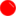 *	KAPTOTEKA ИГР С ПОСОБИЕМ В.ВОСКОБОВИЧА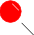 «Волшебная восьмерка»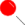 ‹Волшебная восьмёрка» - уникальная и увлекательная развивающая игра В. В. Воскобовича, своеобразный конструктор. Она будет интересна детям от трех до девяти лет.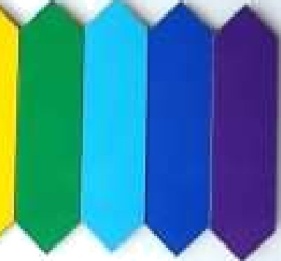 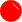 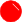 Конструирование циqэр по схеме..	Игра «Сколько предметов*»е  Цель: - совершенствовать умение считать предметы в пределах 8;развивать конструктивные навыки детей. Материал: игра «Волшебная восьмерка». Ход игры: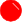 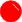 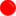 Показать  детям  любое  количество  предметов  и  предложить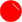 ,   выложить, не называя, цифру, иоторая его обозначает.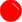 Игра «Засели палочки в домик».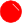 Цель: - совершенствовать умение считать в пределах 8; закреплять у	знания детей  о цветах  радуги,  тренировать  память,  внимание,,		 развивать конструктивные навыки детей. э	Материал: игра «Волшебная восьмерка».Ход игры:Для игры надо выучить с детьми считалку, которую знают все жители Фиолетового Леса (КОХЛЕ-ОХЛЕ-ЖЕЛЕ-ЗЕЛЕ-ГЕЛЕ-СЕЛЕ-ФИ). В считалке спрятались цвета радуги (кохле —красный, охле-оранжевый, желе-желтый,  зеле-зеленый,  геле-голубой,  селе-синий,  фи-есть свое место на игровом поле или свои домик.	•Переворачиваем палочки цветами радуги вверх.Вспоминаем очередность цветов радуги. Можно выложить «радугу» из деталей конструктора.	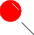 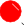 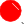 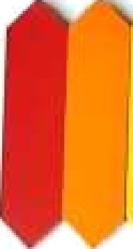 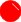 Теперь	приступаем	к	конструированию	цифры	«восемь»	из радужных палочек.						эДети подкладывают под резинки на свои места палочки того цвета, который называет воспитатель.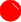 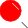 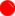 Палочка красного цвета располагается слева наверху, оранжевого- э наверху, желтого-справа наверху, зеленого-посередине, голубого- ^ слева внизу, синего-внизу, фиолетового-справа внизу.	"Какая получилась цифра? (восемь)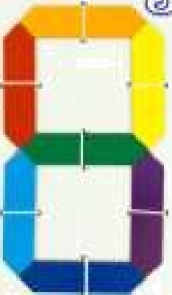 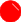 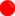 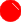 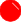 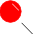 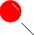 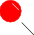 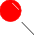 Игра «Найди ошибкщ›.Цель: закреплять знания детей о цветах радуги тренировать память внимание, развивать конструктивные навыки детеи.Материал: игра «Волшебная восьмерка»..	Ход игры:э	1 вариант. Дети закрывают глаза, воспитатель переворачивает однуили	несколько	палочек	в	цифре	восемь.	Дети	называют "	«спрятавшиеся» цвета.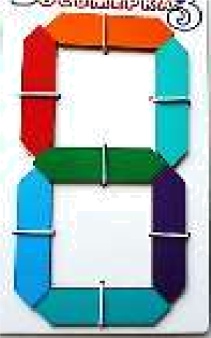 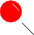 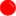 2 вариант. Воспитатель составляет цифру «восемь» с ошибкой э	(например, меняет местами палочки красного и зеленого цвета).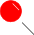 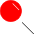 Дети находят и исправляют ошибку — переставляют палочки.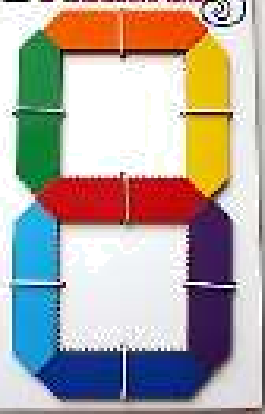 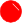 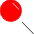 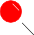 ,	Конструирование циqэр по словесной модели.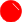 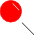 н	Сначала вспоминаем с детьми считалку (КОХЛЕ-ОХЛЕ-ЖЕЛЕ-ЗЕЛЕ-ГЕЛЕ-СЕЛЕ-ФИ). Это цифра восемь. У каждого «слова-палочки» есть свое место в составе восьмерки. Называем слово КОХЛЕ, находим палочку красного цвета, и кладем её на свое место в цифре «восемь»(слева наверху). Потом называем слово ОХЛЕ, находим палочку " оранжевого цвета и кладем её на свое место в цифре «восемь» и так далее. Запоминаем считалку и расположение слов-палочек в составе цифры.	еИгра «Зашиqэруй циqэру».Цель: - совершенствовать умение считать в пределах 9; закреплять знания детей о цветах радуги, тренировать память, внимание, н развивать конструктивные навыки детей, мелкую моторику	•Материал: игра «Волшебная восьмерка».	•Ход игры:	^Перед детьми цифра «восемь». Предложить сделать из «восьмерки» цифру ‹девять».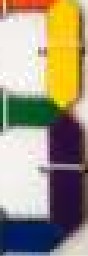 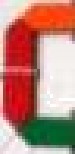 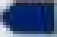 Какую палочку надо убрать из цифры «восемь»? (слева снизу)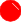 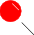 Какого она цвета? (голубого)	gКакое слово исчезнет из считалки? (геле)	н Теперь предлагается детям назвать с помощью считалки цифру •«девять». (КОХЛЕ-ОХЛЕ-ЖЕЛЕ-ЗЕЛЕ-СЕЛЕ-ФИ).	^Воспитатель произносит считалку, ОХЛЕ-ЖЕЛЕ-ФИ, и дети закрепляют деревянные палочки на игровом поле.Какая цифра получилась? («Семь»)	н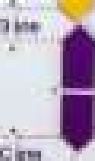 Шифр ОХЛЕ-ЖЕЛЕ-ЗЕЛЕ-СЕЛЕ-ФИ.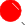 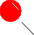 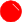 	 !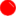 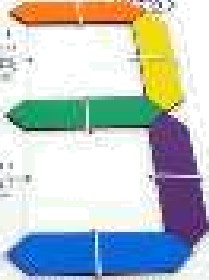 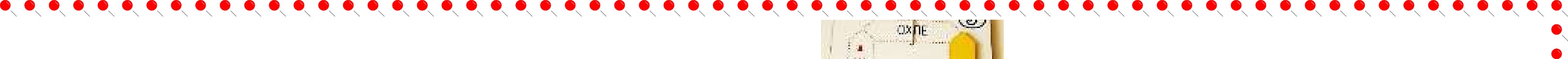 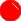 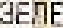 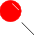 	- Какая это цифра? («Три»)Закрепляем палочки на игровом поле.	•	• Шифр YOUTI Е-ЖЕЛЕ-ЗЕЛЕ-ФИ.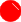 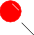 -Какая это цифра? («Четыре»)	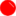 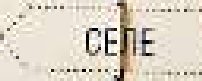 ,	Шифр КОХЛЕ-ОХЛЕ-ЗЕЛЕ-СЕЛЕ-ФИ.- Какая это цифра? («Пять»)- Какая цифра получится, если из считалки исчезнет слово ЗЕЛЕ? (цифра «ноль») Или слово ГЕЛЕ (цифра «девять», ЖЕЛЕ (цифрау	«шесть»).у	- А если исчезнет два слова. Например, КОХЛЕ и ГЕЛЕ (цифра «три»,ЖЕЛЕ и ГЕЛЕ (цифра «пять»).*	Предложить детям зашифровать цифры 1, 7, 6 и 9.Теперь	можно	передавать	друзьям	секретную	информацию, например, сколько конфет лежит в кармане.Мысленное	создание	словесных	моделей	иифр,без опоры на действие.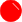 Цель: - закреплять знания детей о цифрах в пределах 9, о цветахрадуги, тренировать память, внимание, развивать конструктивные навыки детей, мелкую моторикуМатериал: игра «Волшебная восьмерка». Ход игры: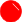 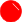 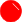 у	Воспитатель называет шифр любой цифры. Например, ЖЕЛЕ-ФИ.в	- Какая цифра получилась? (цифра «один»)- Вспомните все цифры, в которых есть красная деталь. (0, 4, 5, 6, 8, 9)уВспоминаем все цифры, в которых есть часть, обозначенная, н например, словом ЗЕЛЕ. Чтобы было легче, на это слово считалки • можно положить палочку. Какого она цвета?	^Вспоминаем цифры, у которых есть часть, зашифрованная, например, словом КОХЛЕ. Сколько их?Назовите цифры, у которых нет части, обозначаемой, например, словом ФИ, потом словом ЖЕЛЕ и т. д.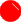 Кроме того, можно провести игры, направленные на зрительное восприятие образа буквы.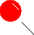 Игра «Слоти букву из палочек».Цель:  -  тренировать	детей  в  выкладывании	букв  из  палочек ^«восьмерки»,	тренировать	память,	внимание,	развивать конструктивные навыки детей, мелкую моторику		уМатериал: игра v Волшебная восьмерка». Ход игры: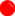 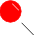 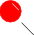 Детям предлагается выложить из палочек цифру «восемь».	эУберите одну палочку так, чтобы получились буквы Б, О.	•Уберите две палочки так, чтобы получились буквы Е, П, Р, Н, b, У.	"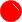 Убери три палочки так, чтобы получились буквы С, Ч.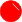 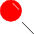 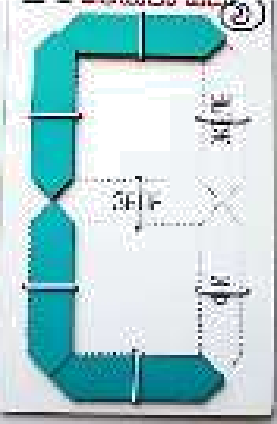 Уберите четыре палочки так, чтобы получилась буква Г.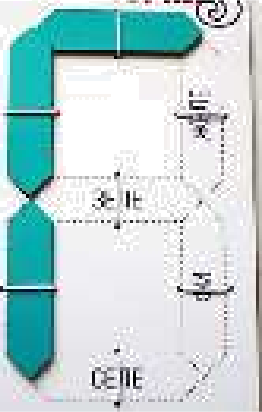 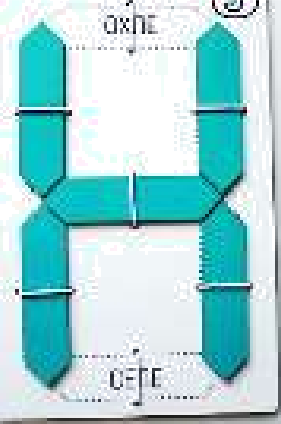 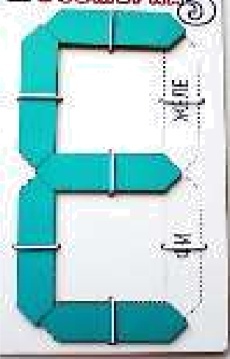 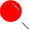 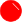 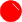 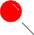 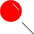 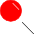 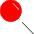 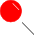 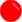 «Тїодарки для гномов»для детей 4-6 лет.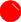 Цель: - совершенствовать умение считать предметы (палочки) в э пределах 7; - сравнивать предметы по количеству деталей, входящих • в них; - развивать воображение и конструктивные навыки.	"Материал: сказочные образы, игра «Волшебная восьмѐрка». Ход игры: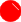 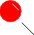 Однажды Гео решил пойти в гости к своим друзьям. Он приготовил д для них сюрприз. Чтобы узнать, что же подарит мальчик Гео, нужно • отгадать загадки и помочь ему смастерить подарки из деталей игры ^«Волшебная восьмѐрка».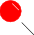 Угадать eè не сложно.Только будьте осторожны!- Вся она в иголках!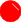 Но не ѐжик - ... ! (Ёлка)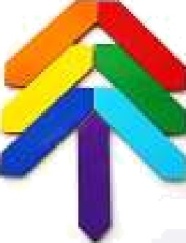 Дом eè на белой туче,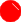 Но ей страшен солнца лучик.	 Серебристая пушинка,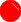 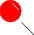 Шестигранная... (снежинка)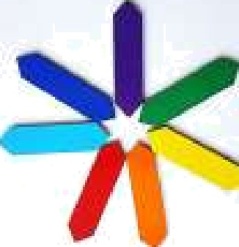 * Очень много окон в нем. "  Мы живем в нем.Это... (дом)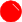 Я землю копала — Ничуть не устала. А кто мной копал,у   Тот и устал.(лопата)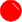 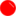 Самый бойкий я рабочий В мастерской.у	Колочу я, что есть мочи —,	День—деньской. (молоток)•Задание педагога: 1. Построить предмет из деталей «Волшебной восьмѐрки» 2. Сосчитать, сколько палочек использовано; 3. Предложить ребѐнку выложить цифру, обозначающую количество палочек, из которых сделан предмет. 4. Сравнить количествоэ  палочек, используемых для постройки разных предметов.Цель: развитие логического мышления, развитие внимания, памяти, воображения, мелкой моторикиМатериал: «волшебная восьмерка» Ход игры:Возьмите 4 палочки, составьте квадрат. Переложите 1 палочку так, * чтoбы пОЛ ЧИлCЯ cтyльчИк.	•Из 6 палочек составьте домик. Переложите 2 палочки так, чтобы уполучился флажок.	еВозьми все палочки из «волшебной восьмерки», составь лесенку, • располагая ступеньки по цвету, используя считалку, «Кохле — Охле —" Желе — Зеле — Геле — Селе - Фи»Преврати лесенку в кораблик.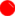 Игра «Tïo следам гусенииы Вифы»	°Цель: знакомство с ломаной линией, усвоение понятий "ломаная", . "звено ломаной линии", развитие внимания, памяти, воображения, э мелкой моторики	^Материал: «волшебная восьмерка», гусеница Фифа	"Ходигры:	уГусеница Фифа проползала по Поляне Чудесных цветов и оставила за н собой дорожки. Выложите с помощью палочек дорожку-след • Гусеницы Фифы.	*Как вы могли бы назвать такую геометрическую фигуру? Эта фигура называется ломаная линия. Из чего состоит ломаная? (из отрезков) Отрезки — это звенья ломанной. Посчитайте, сколько звеньев в э каждой ломаной.	•Игру «Волшебная восьмёрка» легко изготовить своими руками.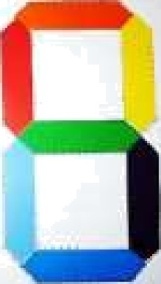 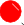 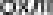 згпг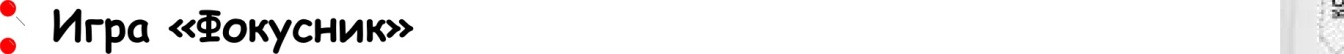 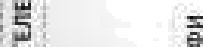 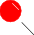 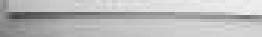 